   Beestinger Sport Hunter Extreme This season, take you’re shooting to the Xtreme! The Sport Hunter Xtreme was engineered to help provide superior stabilization while conquering shot-induced vibration, resulting in the ultimate hunting stabilizer. The Sims Internal Damper and De-resonator combine to effectively minimize vibration transferred from the riser to the stabilizer upon release of the arrow. The individual 1oz. end-weights allow users to customize their stabilizer to meet the ideal balance requirements of their particular hunting bow. Together, it equals added confidence to make your shot of a lifetime.Available Lengths: 6”, 8”, 10”Available Colors: Black, Orange, Yellow, Red, Green, Purple, Blue, PinkAvailable Camo: Realtree Xtra, Realtree MAX-1, Tactical Sandstorm, Mossy Oak Country, Lost Camouflage MSRP $59.99 - $99.99  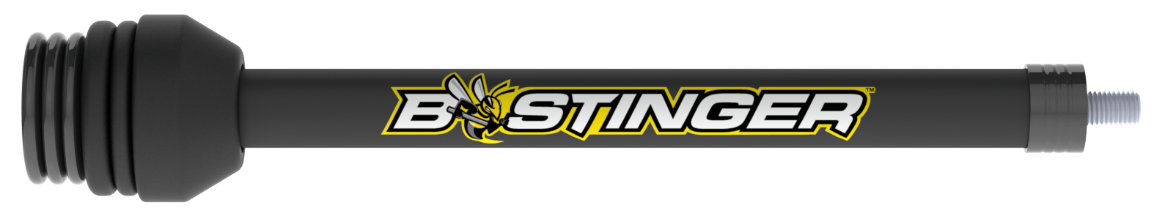 